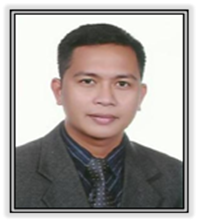 E-mail:  jeriel.337554@2freemail.com	Education: DiplomaDr. Cecilio Putong National High SchoolTagbilaran City, Bohol, PhilippinesShort Course:ComputerHardware Servicing NC11Tubigon, Bohol, PhilippinesComputer Skills:MS Office ApplicationsComputer Hardware/ SoftwareInternet, EmailsPersonal Data:Age                  : 29 yrs. oldDate of Birth     : February 18, 1987Place of Birth    : Davao, PhilippinesNationality        : FilipinoGender             : MaleCivil Status       : MarriedHeight              : 5’6’’Weight             : 65 kgLanguages Known :English, Cebuano, Tagalog, American Sign LanguageSeminars and Training Attended:Book Keeping and Accounting for Non-Accountants (PICPA)Abudhabi, United Arab EmiratesProfileA highly organized and friendly professional, able to establish long term, positive and fun relationships with clients, co-workers and outside resources.Negotiation Skills.Skilled in working independently and as enthusiastic team player.Public speaking and presentation.Written and verbal communication.Insightful- high motivated to learn and experience.Skilled at balancing and prioritizing multiple task to meet deadlines.Highly organized and able to prioritized effectively-detail-oriented.MS Office: Word, Excel, PowerPoint & Access.Computer hardware/ software problem solutions.Professional InterestI am seeking a position that enables me to utilize and fortify the attributes, skills and personal qualities I currently have and to make a real, tangible difference in the company that I work for. I have always been an extremely hands on, practical and energetic worker and am very experience with providing excellent customer service at all times and in all circumstances. I have a “can-do” attitude and I enjoy overcoming challenges.Skills and Capabilities: Outstanding persuasion and negotiation skills.Friendly and approachable manner.Organized.TrustworthyReliable.Team player.Attention to Details.Work Experiences:	Emirates National Group (Fast Rent A Car)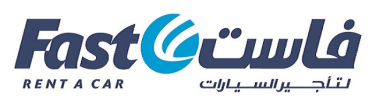 TransportationLiwa Street, Abudhabi,UAEOffice ClerkHuman Resource DepartmentDuties and Responsibilities:Checking of stationary items from staff and replenishing required stationaries on daily basis.Receives all incoming mails from HO-employees and submit to HO Receptionist for dispatching.Checking and maintaining of the HO-Board room; replenishing of stationaries in board room.In charge of copying and duplication of letters; documents or other materials on the photocopying machine.In charge of outgoing Faxes; collect the documents from the staffs and faxing it to corresponding fax numbers and printing of fax send confirmation as acknowledgement.Responsible for the operation and maintenance of office machine such as fax machines and photocopying machine.Replacing Printer Cartridges etc.HR Dept. DutiesAssist in Creating and maintaining of a personal file for new employee and ensure that this accurate and update.Hobbies and Interest:Cycling (Road/MTB Bikes) Enthusiast in sports specially in cycling.Own 2 Road bikesCHARACTER REFERENCES:Available upon RequestUpdating of personal file in and out register and Proper Filling of all personal paper work, memos, all leave request copies etc.In charge of HR personal files maintenance and stores them in-order for utilization of the archives room/ HR Filling Cabinet.Perform other duties directed by HRM.Other DutiesIn the absence of HO-receptionist; Answers incoming calls, routing them to the concern staffs and taking messages when appropriate. Greet the guests when they visit HO.Emirates Steel Industries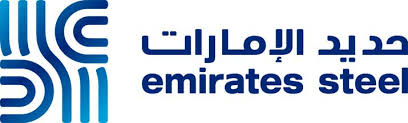 Steel ManufacturingMusaffa Icad2, United Arab EmiratesOffice AssistantFinance DepartmentDuties and Responsibilities:Provides support for efficient departmental operations: processes ordering of equipment and supplies; responsible for incoming and outgoing mails.Maintains supplies by checking stock to determine inventory levels; anticipating requirements; placing and expediting orders; verifying receipt; stocking items; delivering supplies to work stations.Maintains equipment by completing troubleshooting; monitoring equipment operation; maintenance & upgrade.Serves customers by backing-up receptionist; answering questions; forwarding messages; confirming customer inquiries; keeping customers informed of inquiry status.Works on daily errands, which include handling communications with private and government entities, post office and banks.Updates job knowledge by participating in educational opportunities.Enhances organization reputation by accepting ownership for accomplishing new and different requests; exploring opportunities to add value to job accomplishments.Preparing a variety of coffees to the managers, staffs and guest if necessary.Golden Rose Pension Loan Corp.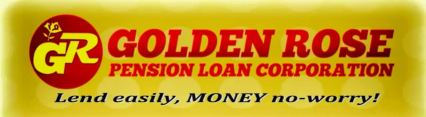 Financing FirmTubigon, Bohol, Philippines                                      Marketing AssistantBranch Office DepartmentDuties and Responsibilities:Corresponds in marketing the company through different strategies like flyers distribution, house to house visiting and attending meetings.Designs & provides marketing activities.Generates and coordinates use of marketing reports.Checks schedules, production and distribution arrangements and other details to ensure timely completion and quality control of marketing activities and publications.Coordinates advertising placement and schedules.Establishes and maintains department records and files and provides additional administrative support.Establishes filing systems.Schedules appointments.Researches information.Schedules appointments.Uses computerized spreadsheets.Understands and applies policies and procedures.CITI Hardware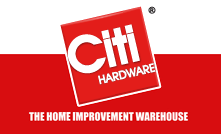 Hardware StoreTagbilaran,Dao, Philippines                                      Sales/MerchandiserBranch StoreDuties and Responsibilities(Continuation):Source and develop client referrals.Prepare sales action plans and strategies.Schedule sales activity.Develop and maintain a customer database.Develop and maintain sales and promotional materials.Plan and conduct direct marketing activities.Make sales calls to new and existing clients.Develop and make presentations of company products and services to current and potential clients.Negotiate with clients.Develop sales proposals.Prepare and present sales contracts.Maintain sales activity records and prepare sales reports.Respond to sales inquiries and concerns by phone, electronically or in personEnsure customer service satisfaction and good client relationships
follow up on sales activity.Perform quality checks on product and service delivery.Monitor and report on sales activities and follow up for management.Carry out market research and surveys.Participate in sales events.Monitor competitors, market conditions and product development.Fortune Life Insurance   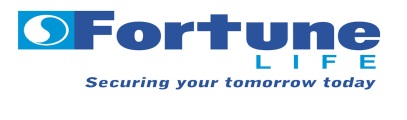 Insurance Provider                                                                   Tagbilaran, Bohol, PhilippinesInsurance AgentBranch OfficeDuties and Responsibilities:All potential clients to expand their customer base.Interview prospective clients to get data about their financial resources and discuss existing coverage.Explain the features of various policies.Analyze clients’ current insurance policies and suggest additions or changes.Customize insurance programs to suit individual clients.Handle policy renewals.Maintain electronic and paper records.Help policyholders settle claims.